Web of Science　学認サービス　ログインマニュアルメディアセンタートップページの，画面左メニュー4番目「学術情報データベース」の「すべて」をクリックします。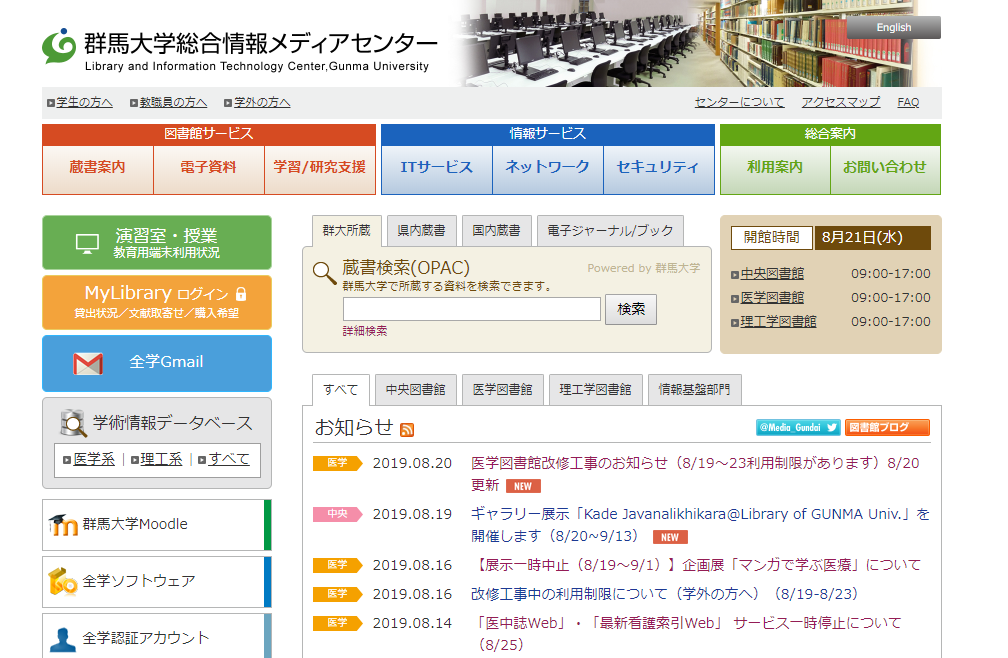 ２．「総合分野」のデータベースN.005「Web of Science」をクリックします。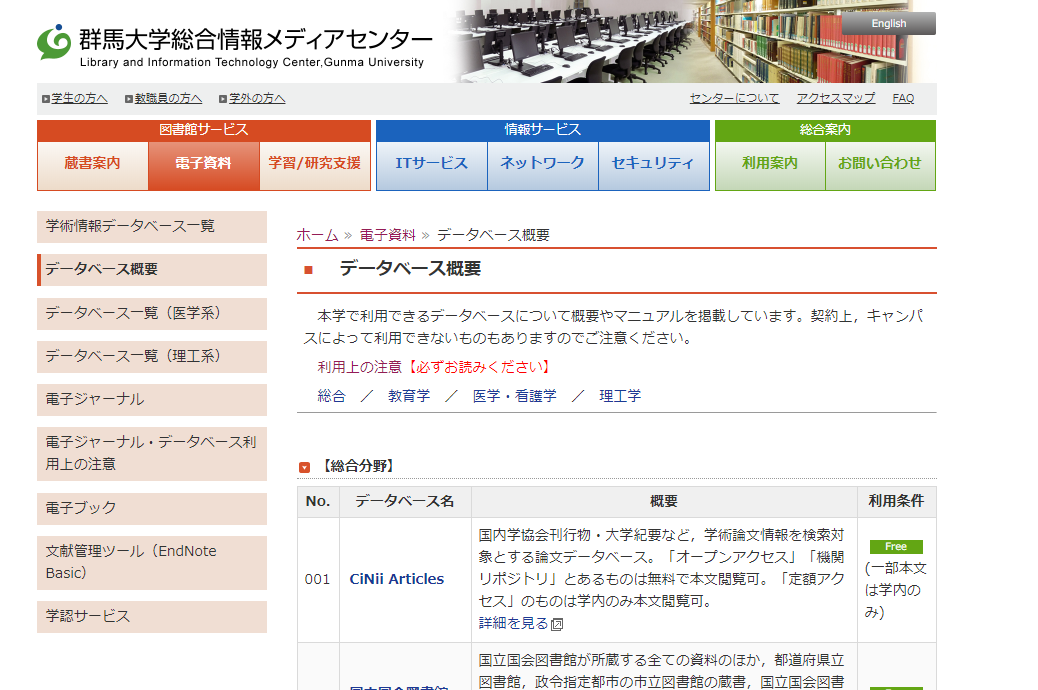 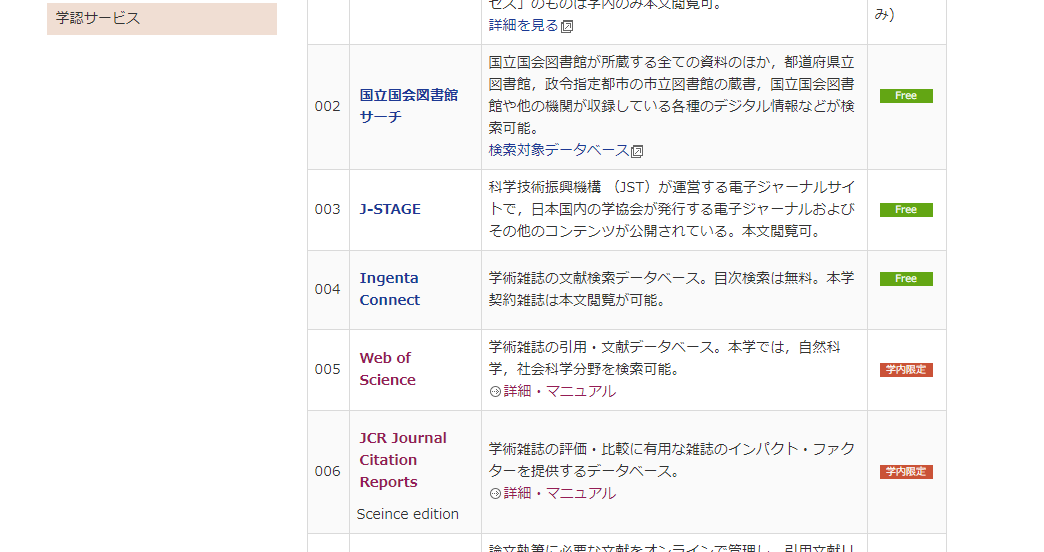 以下の画面が表示されるので，プルダウンメニューをクリックします。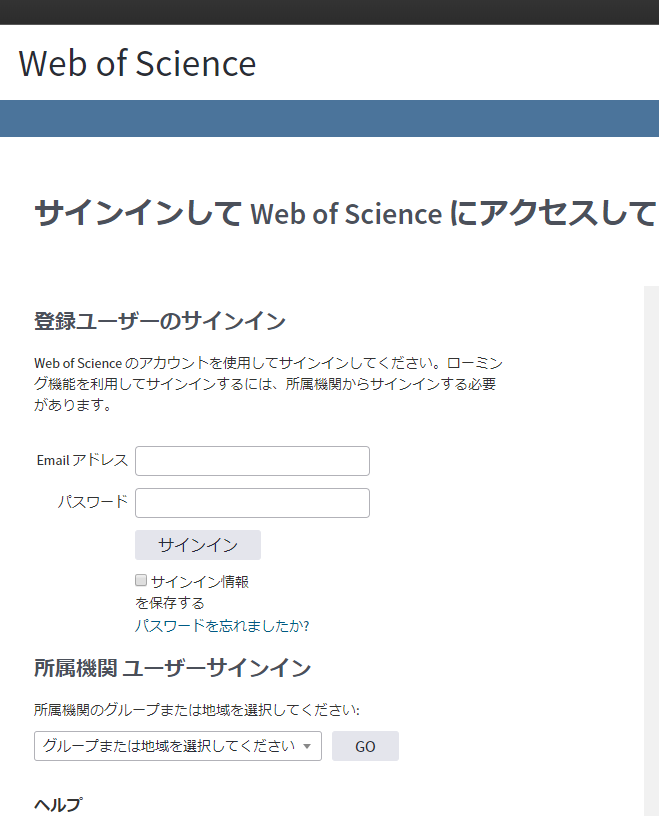 プルダウンリストから，「Japanese Research and Education(GakuNin)」を選択して「Go」をクリックします。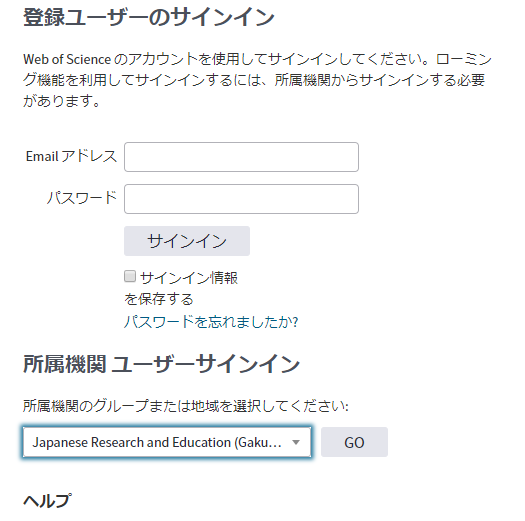 「所属機関の選択」画面が表示されるので，「↓（矢印マーク）」をクリックしてプルダウンメニューを表示します。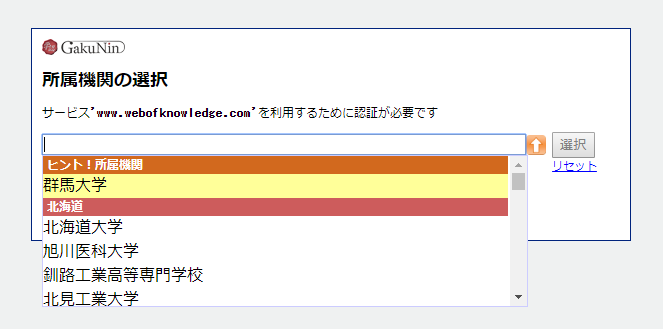 リストから「群馬大学」を選択し，「選択」をクリックします。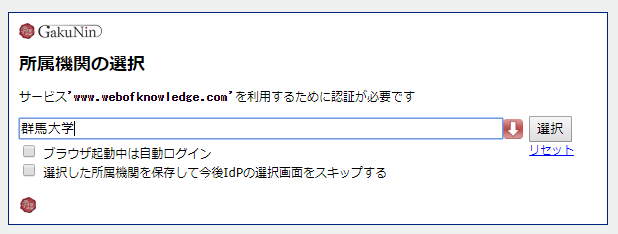 以下の画面が表示されるので，全学認証アカウントのユーザIDとパスワードを入力し，「ログイン」ボタンをクリックします。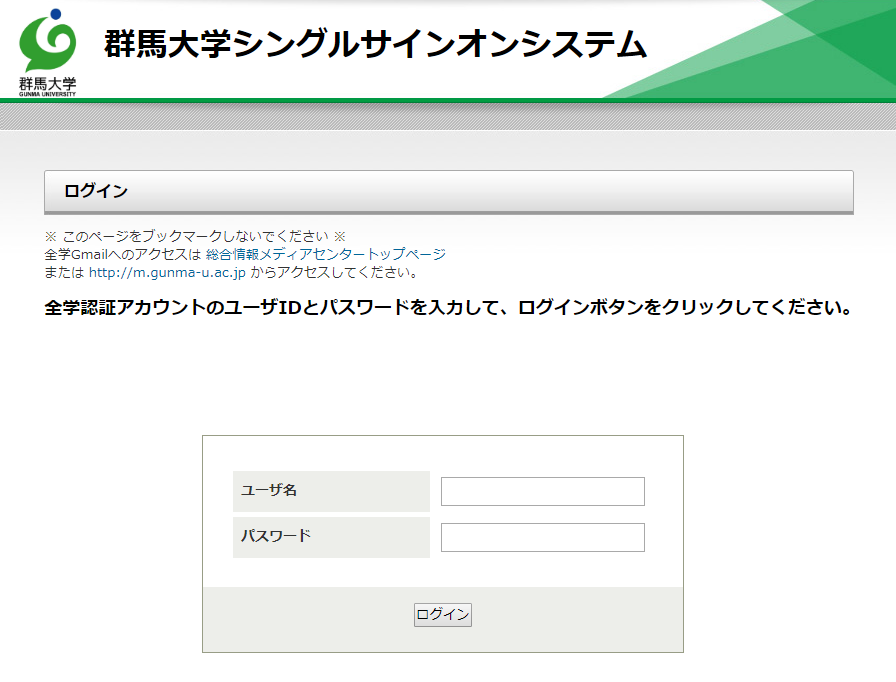 ８．「Web of Science」へログインが完了しました。これ以降は，学内からのアクセスと同様にご利用いただけます。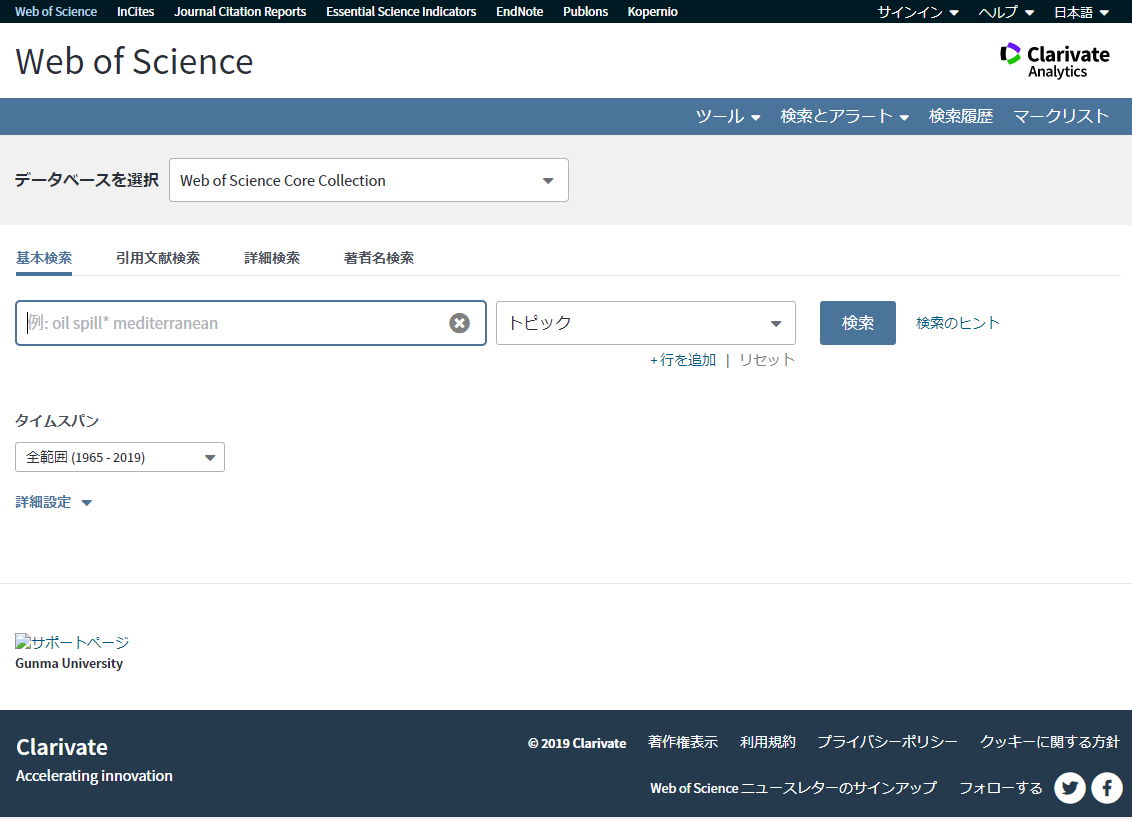 